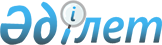 Об обpазовании единой системы оpганов пpокуpатуpы Казахской ССР, обеспечении их самостоятельности и независимостиПостановление Пpезидиума Веpховного Совета от 6 декабpя 1991 г.



      В соответствии с 
 Декларацией 
 о государственном суверенитете Казахской ССР, в целях обеспечения правовой защиты суверенитета, единства законности, надзора за точным исполнением и единообразным исполнением законов на территории республики и на основании статей 164-167 Конституции Казахской ССР Президиум Верховного Совета Казахской ССР Советской Социалистической Республики ПОСТАНОВЛЯЕТ : 






      1. Образовать на базе действующих на территории Казахской ССР органов прокуратуры единую систему органов прокуратуры, подчиненную Генеральному прокурору Казахской ССР. 






      2. Установить, что единую систему органов прокуратуры Казахской ССР составляют прокуратура республики (центральный аппарат), прокуратуры областей, города Алма-Аты, Алма-Атинская, Целинная и Западно-Казахстанская транспортные прокуратуры (на правах областных), прокуратуры городов и районов, транспортные, природоохранные, водные и иные специализированные прокуратуры (на правах районных) и их имущество является собственностью республики. 






      Указанные прокуратуры осуществляют свою деятельность, руководствуясь законодательными актами Казахской ССР. 






      3. Генеральному прокурору Казахской ССР: 






      - принять в ведение расположенные на территории Казахской ССР органы прокуратуры и их имущество. Перечисленные в пункте 2 настоящего Постановления прокуратуры передаются Прокуратуре Казахской ССР со всей штатной численностью, фондами, материальными ценностями и бюджетными ассигнованиями, выделенными на их содержание в 1991 году, а также транспортными средствами, зданиями и сооружениями, находящимися на балансе прокуратуры; 






      - рассмотреть вопрос об образовании на базе Алма-Атинской, Целинной и Западно-Казахстанской транспортных прокуратур Казахской транспортной прокуратуры, возглавляемой прокурором, являющимся по занимаемой должности заместителем Генерального прокурора Казахской ССР; 






      - внести в Президиум Верховного Совета Казахской ССР предложения о порядке принятия в юрисдикцию Казахской ССР органов военной прокуратуры, расположенных на ее территории. 






      4. Установить на 1992 год общую штатную численность единой системы органов прокуратуры Казахской ССР в количестве 4884-х человек. 






      5. Кабинету Министров Казахской ССР: 






      - предусмотреть необходимые ассигнования для органов прокуратуры Казахской ССР в государственном бюджете на 1992 год отдельной строкой; 






      - решить вопрос о переводе органов прокуратуры Казахской ССР с 1 января 1992 года на централизованное материально-техническое обеспечение.






      6. Комитету по вопросам законодательства, законности и правопорядка Верховного Совета Казахской ССР и Кабинету Министров Казахской ССР подготовить и до 30 декабря 1991 года внести на рассмотрение Президиума Верховного Совета Казахской ССР предложения о введении единой системы оплаты труда работников прокуратуры и других правоохранительных органов Казахской ССР.






      7. Настоящее постановление вступает в силу с момента его принятия.


      И.о. Председателя




      Верховного Совета Казахской ССР


					© 2012. РГП на ПХВ «Институт законодательства и правовой информации Республики Казахстан» Министерства юстиции Республики Казахстан
				